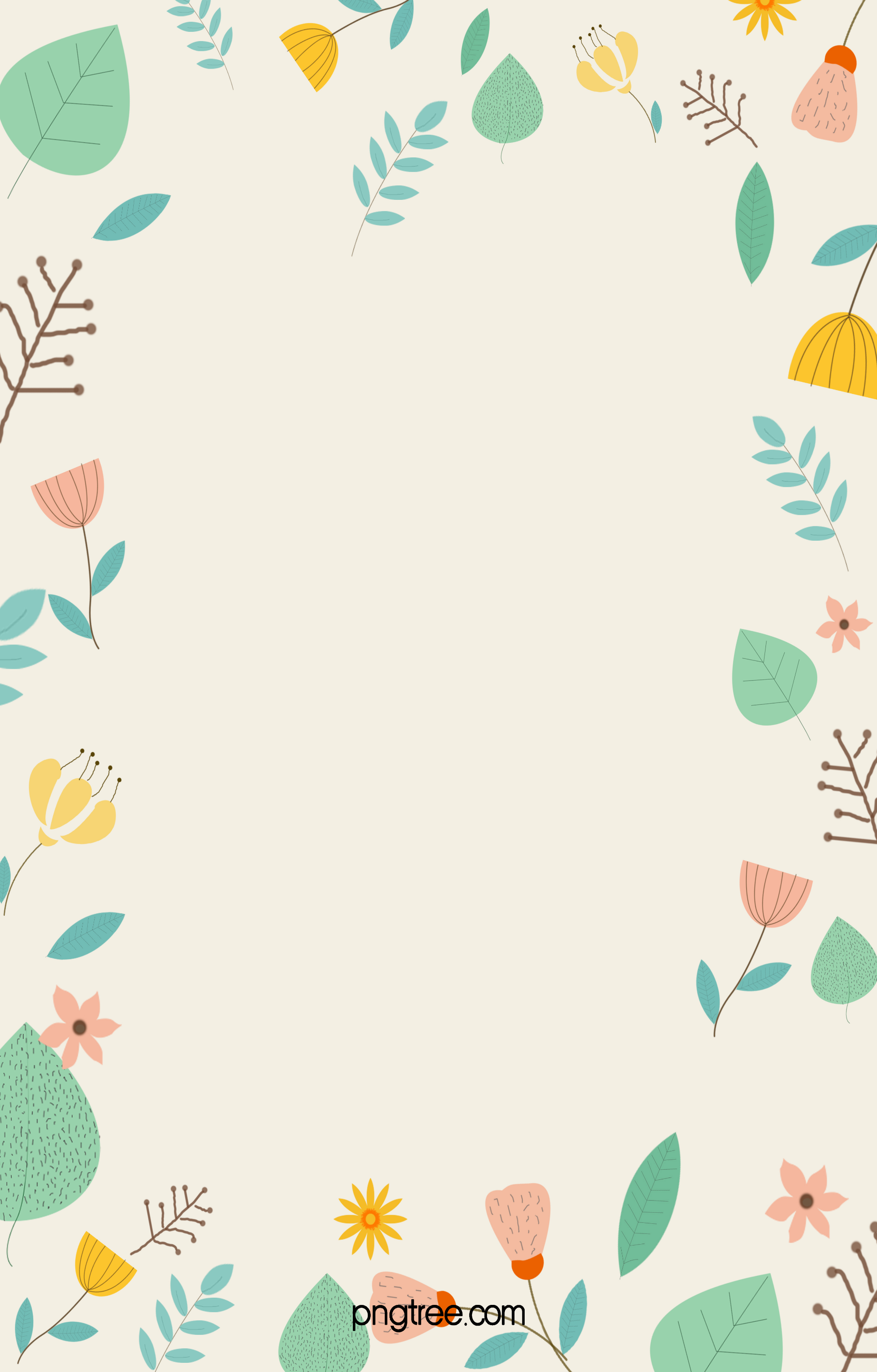 碧峰國小課後照顧班志工體驗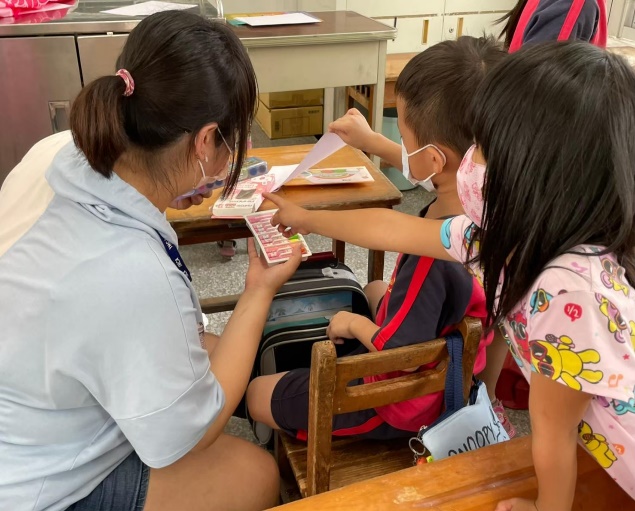 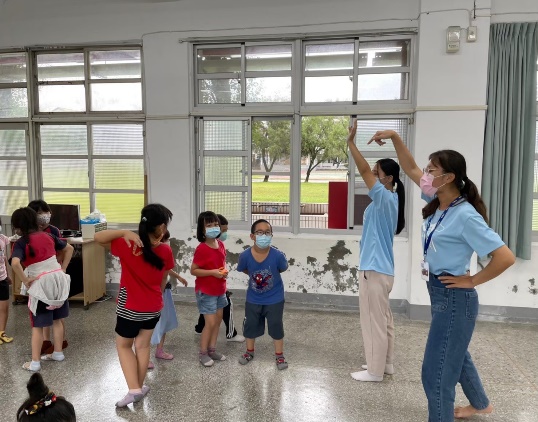 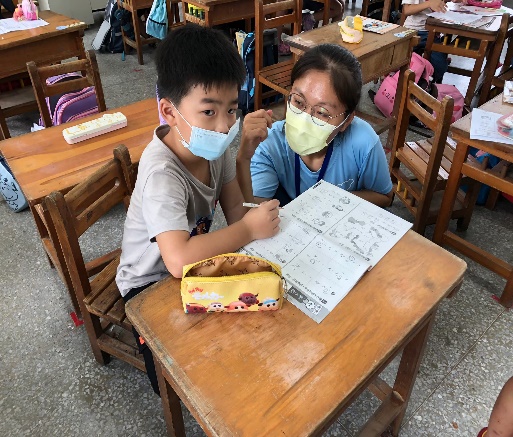 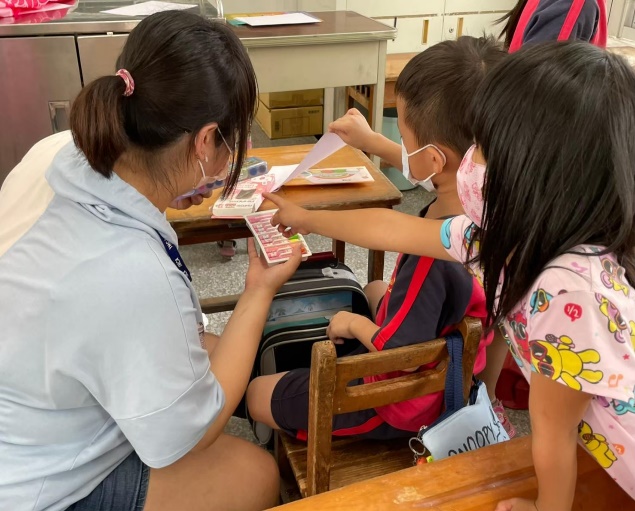 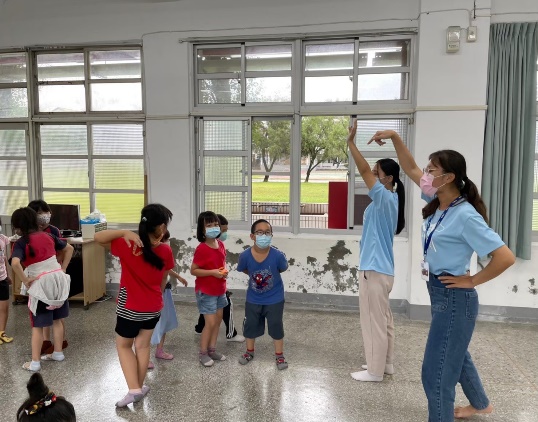 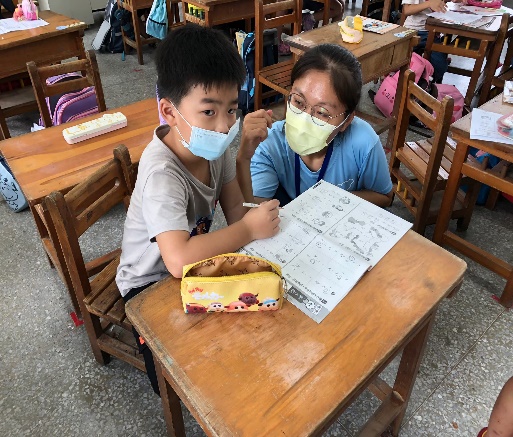 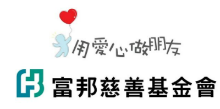 補助單位:財團法人富邦慈善基金會辦理單位:社團法人南投縣基督教青年會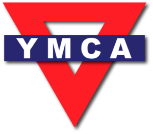 活動時間:每週一、四、五，下午:13:30-16:00活動地點:碧峰國民小學(南投縣草屯鎮立人路439號)活動對象:碧峰國小一年級至二年級學童(約20位)服務內容:指導/陪伴孩子完成課業內容多元學習課程帶領-以主題性教學為主活動時間活動內容備註13:30-14:10課輔時間第一節,陪伴孩子完成課業14:20-15:00課輔時間第二節,陪伴孩子完成課業15:10-15:50多元學習課程主題性多元學習課程內容